Writing Planning Example 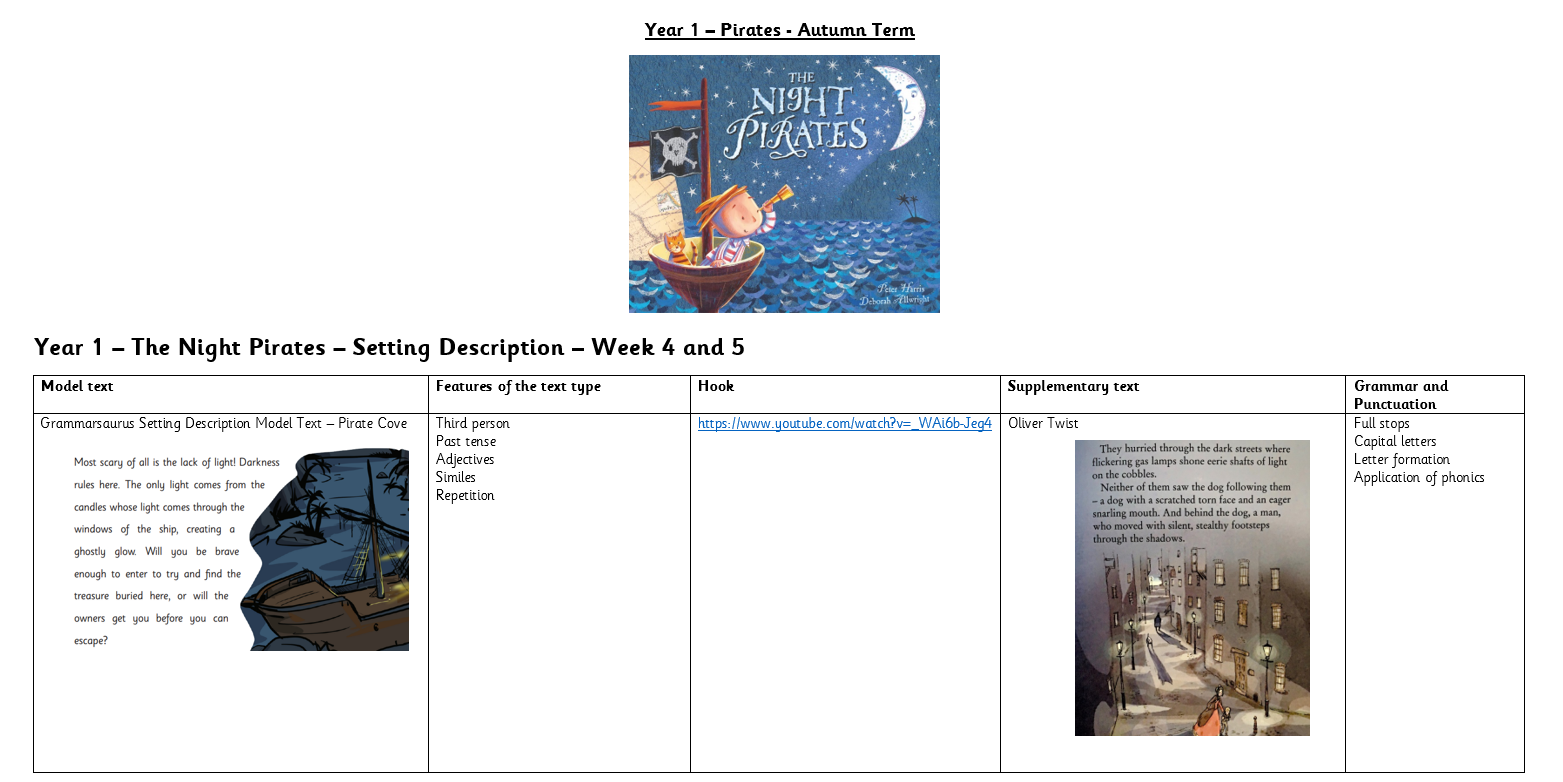 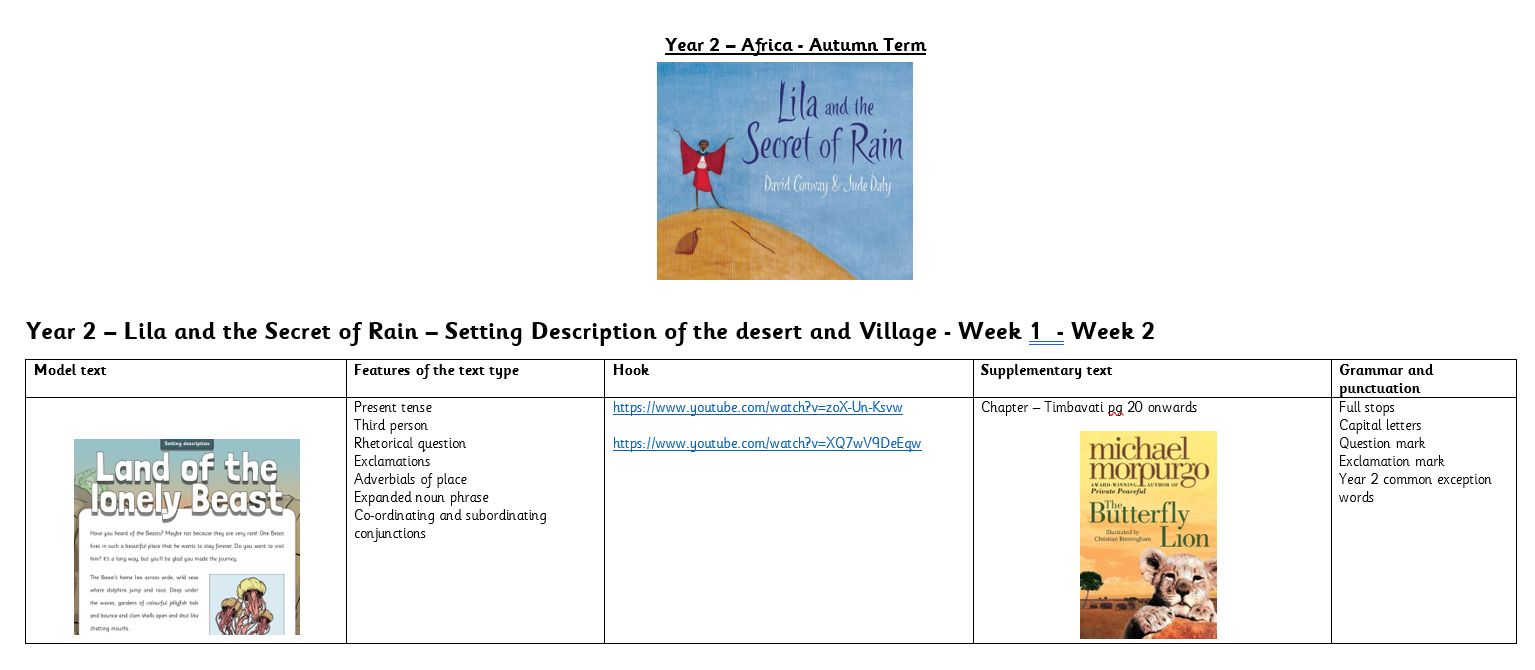 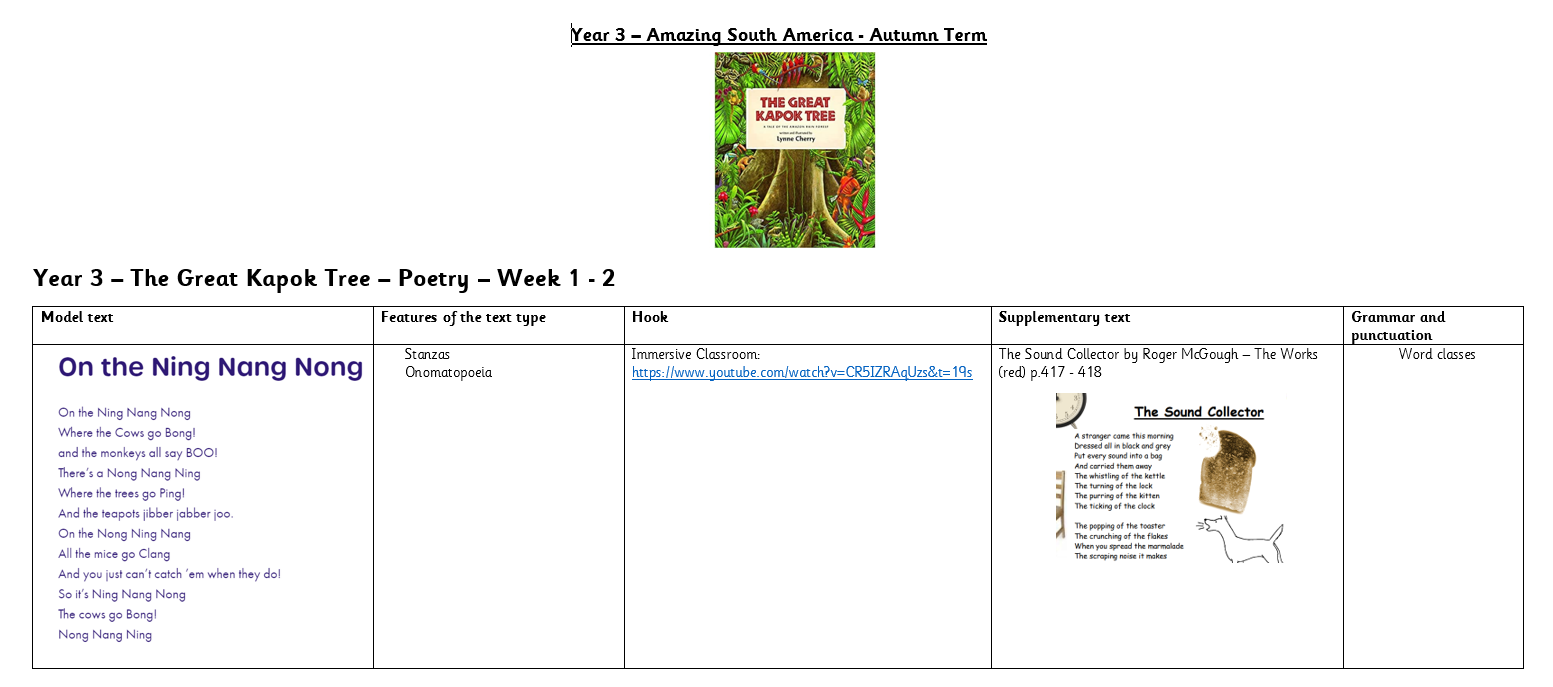 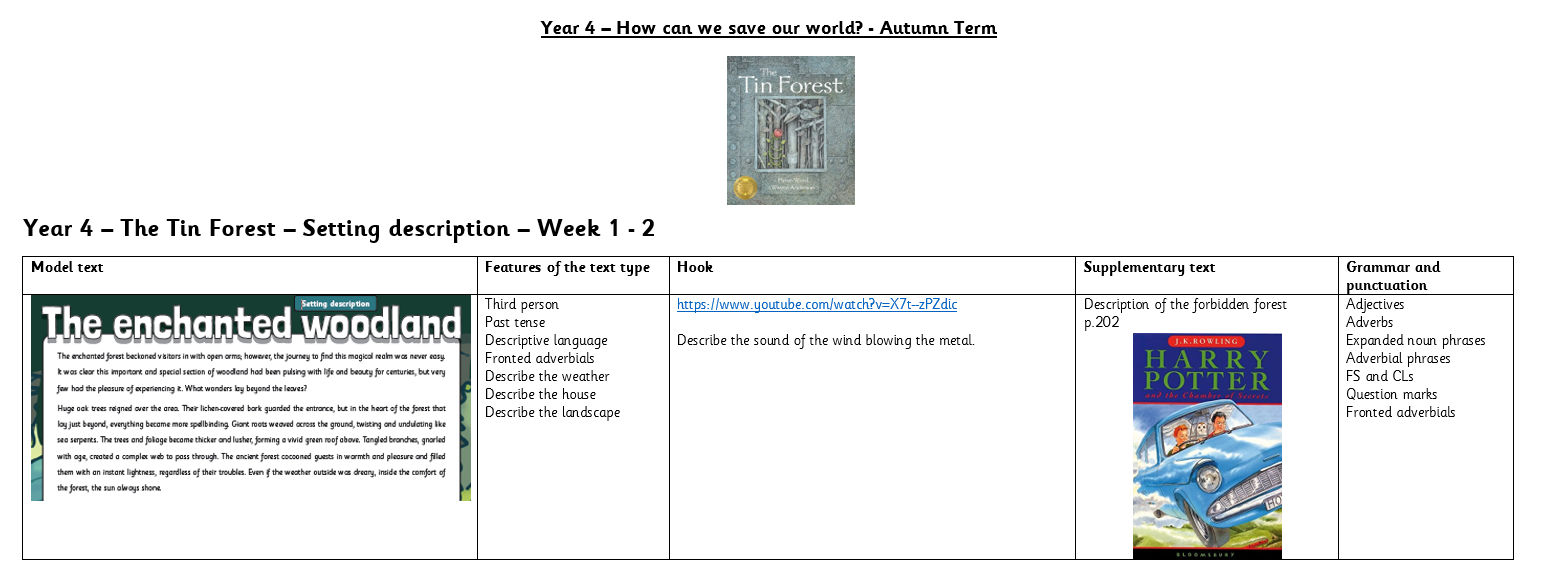 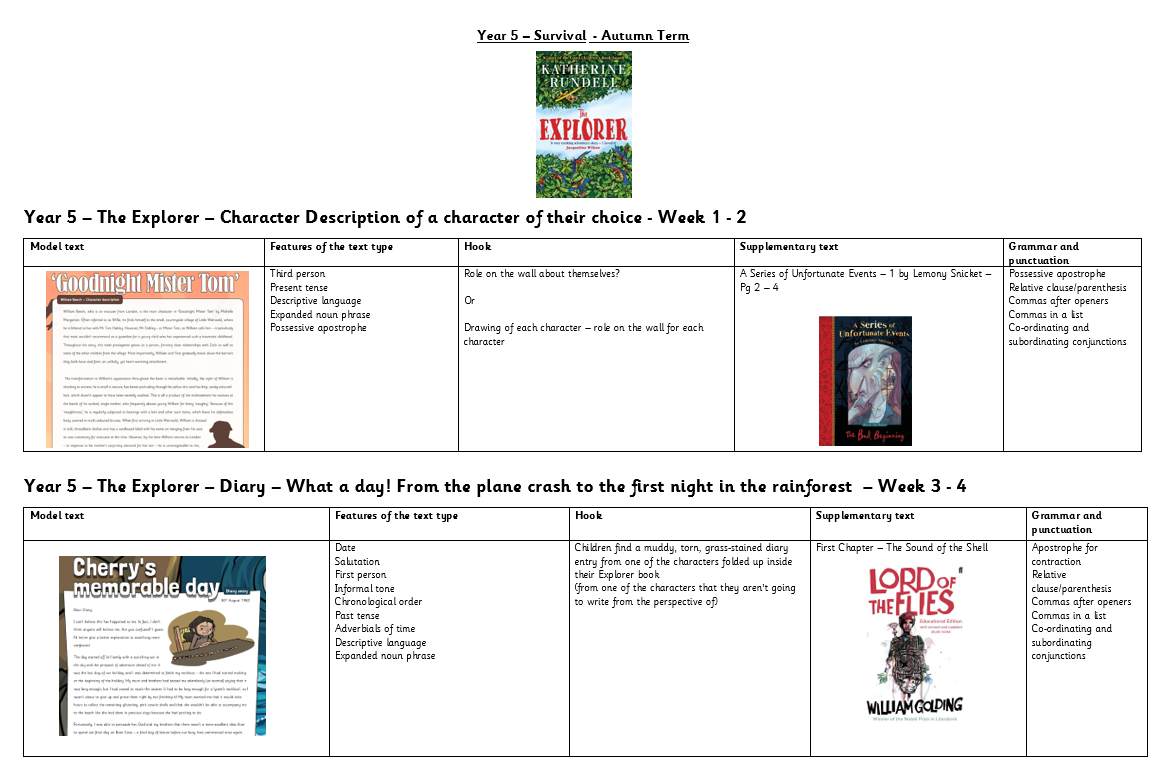 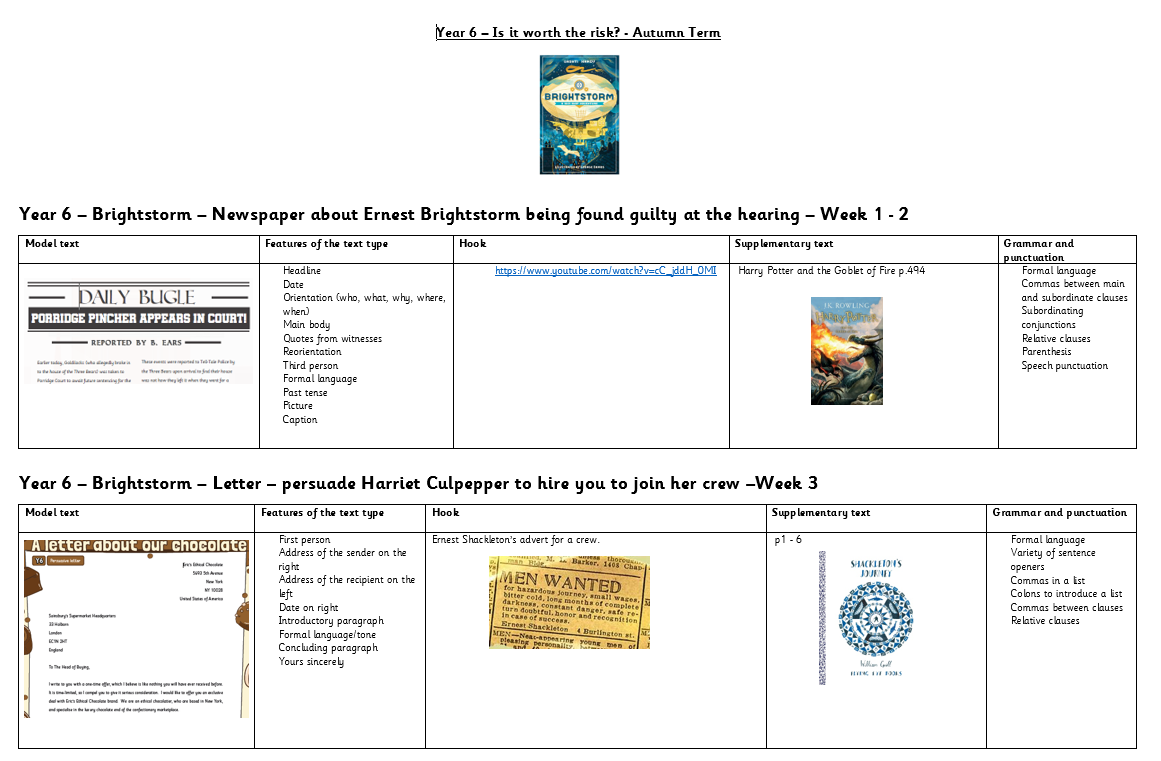 